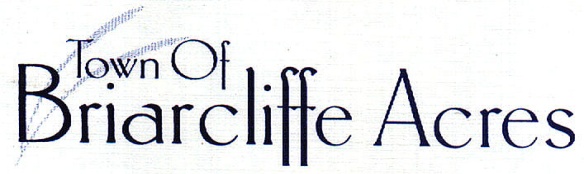 		                    AGENDA						           Council Workshop _ Monday, January 14, 2019							             4:00 pm _ Town OfficeDiscussion:	                   Mayor Huffman	           Road bore Purchase Order _ Gates Irrigation		                   Councilman Buonviri     Gates Irrigation 						           Gutters			        Mayor Huffman             Hurricane Florence _ Final invoicing						           Roads _ Sealing	       		       	       	        		           Fire Wise _ Change in bid structure						           Waste and Recycling 						           Sec. 32-61 _ Discrepancies _ Recreational equipment 							           parking			        Councilman Palliser      Golf carts at night _ Response to resident inquiry			        Chief Lamparter	           Tabled in November: Coyotes             						           				State of Emergency _ Ordinance 											amendment/requirementsActivity Reports:               Public Input:Announcement of next meeting:     	 	        Town Meeting  4:00pm Tuesday, January 22, 2019				          	 	         Town OfficeAdjournment:Office Of Town Clerk  121 North Gate Road  Myrtle Beach, South Carolina  29572  843.272.8863